Государственное казённое общеобразовательное учреждение Краснодарского края специальная (коррекционная) школа – интернатс. ВоронцовкаКлассный  час по теме 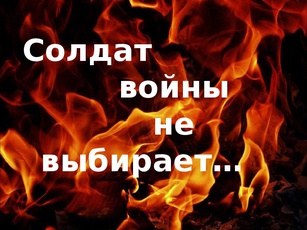 Л.В. Швецова2019Цель: воспитание гражданско-патриотических чувств подрастающего поколения Задачи:коррекционно-образовательные: сформировать чувство гордости за свой народ и страну;коррекционно-развивающие: способствовать развитию стремления к усвоению общечеловеческих норм морали (доброты, справедливости, терпимости, правдивости, веры в созидательные возможности человека, чести  и  совести);коррекционно-воспитательные: способствовать воспитанию духа ответственности и служения, любви и преданности Отечеству.Оборудование: компьютер, проектор, экранХод классного часаВступлениеСегодня мы собрались здесь, чтобы провести урок мужества, урок памяти, посвященный 30-й годовщине вывода советских войск из Афганистана.Афган. Как слово это ухо режетКак сердце разрывает на кускиВ нем вой, и жуть, и лязг, и скрежетОгня, металла, боли и тоски.В нем кровь и милосердие – не во благо.В нем разных разностей не счесть.Но в нем еще и доблесть, и отвагаИ жертвенность, и преданность, и честь.Сегодня мы поговорим о героизме и подвигах, совершённых в Афганистане. О войне, о которой мало что известно. О которой почти не написано в учебниках истории.Основная часть15 февраля 2019 года исполняется 30 лет со дня вывода советских войск из Афганистана. Именно в этот день закончилась война, которая длилась в два раза дольше, чем Великая Отечественная. Её долго замалчивали. Дозировали правду о героях и потерях. Даже плакать над могилами не разрешали. Скупились на ордена. Потом эта война прорвалась стихами и песнями, трагическими, светлыми и мужественными. Сегодня мы их услышим. Они, как солдаты, вернувшиеся из боя, расскажут вам о мужестве и силе духа человеческого.Война продолжалась девять лет, один месяц и девятнадцать дней.      Сейчас модно рассуждать о «ненужной войне» и «тысячах загубленных жизней». О геополитических мотивах и экономических аспектах. О том, что «воевали неправильно». И что против армии СССР в этой войне чуть ли не открыто воевало сразу несколько иностранных держав, а сами моджахеды активно вооружались извне… Все это было… и  люди - были. Те самые шестьсот тысяч парней - офицеров, генералов, рядовых - кто был в Афгане - и вернулся оттуда. И те пятнадцать тысяч, что остались там навсегда. Эти люди - воевали. Они не думали о геополитике. Они выполняли свой долг. Долг перед Родиной. Перед теми, кто вместе с ними шел в бой, охранял караваны грузовиков, мерз на блокпостах и скрипел зубами от ран.Многие слышали такие фразы “Он афганец”, “Он воевал в Афганистане”, “Он воин – интернационалист”. Что означают эти слова? Когда была война в Афганистане? Как связанным с Афганистаном оказался Советский Союз? Почему и за что погибали в афганской войне русские солдаты и офицеры?Что же это за страна – Афганистан?    Для Советского Союза Афганистан был соседом. Граница проходила через Туркменскую ССР, Таджикскую ССР, Узбекскую ССР. После второй мировой войны Афганистан, имевший статус нейтрального государства, фактически находился в сфере советского влияния. Сотрудничество было тесным. В стране постоянно находилось большое количество специалистов, а многие афганцы обучались в советских вузах.Афганистан – государство в юго-западной части Азии. Столица – Кабул. Площадь – 652,2 тыс. кв. м. Господствующая религия – ислам.Территория 647,5 тысяч кв. километров.Население 15,5 млн. человек.Более 20 народностейОфициальный язык – пушту и дариДолгое время – колония АнглииВ 1919 году правительство Амануллы-хана провозгласило независимость27.04.1978 года в Афганистане произошла национально-демократическая революция. Много гор. Удивительная природа. «Там реки сказочно голубые, вода может быть такого небесного цвета… Красные маки растут, как у нас ромашки, костры маков у подножия гор.… У афганского народа свои поверья. Чай – непременный атрибут гостеприимства, которое высоко развито. Гость неприкосновенен. Это Восток… (из книги С. Алексиевич «Цинковые мальчики»). В марте 1978 года в Афганистане вспыхнул мятеж. К власти пришла группа офицеров во главе с Тараки, лидером Народно-демократической партии Афганистана, которые стремились в стране построить социализм. Трудно было. Тараки обратился с просьбой к Советскому Союзу о военной помощи. И вопрос рассматривался на Политбюро. Брежнев так мотивировал отказ: “Участие наших войск в Афганистане может нанести вред не только нам, но и прежде всего им”.14 сентября 1979 года член правительства Афганистана Амин совершил покушение на Нур Мухаммеда Тараки. Тараки освободили от занимаемой должности, он был посажен в тюрьму и задушен. Во главе государства встал по-американски настроенный Хафизула Амин.После захвата власти Амином, а также решением НАТО разместить в Европе американские ракетные системы и намерениями использовать Афганистан как военный плацдарм против СССР, в начале декабря 1979 года на совещании у Брежнева с участием Андропова, Устинова, Суслова, Громыко было решено ввести наши войска с одной лишь целью – свергнуть Амина и передать власть республиканцам во главе с Бабраком Кармалем.25 декабря 1979 года в 15.00  московского времени государственную границу СССР пересекли воздушно-десантная дивизия, военно-транспортные самолёты, инженерные части, в повышенной готовности стали мотострелковые дивизии Краснознамённого военного округа. Начался ввод ограниченного контингента советских войск на территорию Афганистана, через Кушку – на Герат и Кандагар, а дальше на Кабул.Поначалу в газетах писали, что наши солдаты в Афганистане строят мосты, сажают деревья, закладывая аллеи дружбы, что наши врачи лечат афганских детей и женщин. Одним словом,  официально считалось, что воины, находившиеся там, исполняют интернациональный долг.Из-за высоких гор Гиндукуша к нам долгое время не поступало почти никаких сведений, лишь воздушные «чёрные тюльпаны», доставлявшие гробы, напоминали, что там идёт настоящая война и нашим ребятам служба выпала не из лёгких... А пока в нашей прессе царило молчание, в Афганистане шла война. Не знали родные советских воинов того, что их сыновья, мужья, братья брошены в огонь настоящих боев... Спустя время мы узнали, как опасна профессия вертолетчика, что слово “дух” может означать не только что-то возвышенное, но и бородатое существо с “калашниковым” наперевес. Военный жаргон обогатился новыми терминами: “зеленка”, “вертушка”, “груз – триста”, “груз – двести”… «Черный тюльпан» - воздушный транспорт, предназначенный для «груза 200», т.е. для вывоза из Афганистана погибших воинов-интернационалистов. Цинковые гробы, о которых с 1979 года говорили шепотом, все чаще и чаще появлялись в крупных городах и отдаленных селах нашей страны…Так продолжалось 10 лет, 2238 дней.Особенностью афганской войны была массовая и искренняя религиозность местного населения. Восточные традиции и религиозный фанатизм проявлялись во всем поведении моджахедов: убить и надругаться над его трупом считалось особой доблестью. Для них шурави, так они называли русских солдат, были врагами святой веры, и война с ними считалась священной, получившей благословение Аллаха.У солдат возникал вопрос: зачем мы здесь? И постоянно приходило понимание того, что этот мир, живущий по особенным законам, нужно оставить его в покое, дать возможность решить все проблемы самостоятельно, не влезая “в чужой монастырь со своим уставом”. Да и афганцы заявляли вполне откровенно: “Уходи, шурави. Мы сами разберемся. Это наше дело”.Соваться в Афганистан было делом заведомо проигрышным и безнадежным. Вот только расплачиваться за недальновидность советского руководства пришлось солдатам, офицерам, их детям, матерям.На войне есть такие законы, что “приказы не обсуждаются, их надо выполнять”.14 апреля 1988 года в Швейцарии министры иностранных дел Афганистана и Пакистана подписали Женевские соглашения о политическом урегулировании положения вокруг ситуации.   Советский Союз с 15 мая 1988 года начал вывод своих войск с территории Афганистана.     Операцией руководил командующий ОКСВ генерал-лейтенант Борис Громов. Последние войска выходили 15 февраля 1989 года через мост «Дружба» в г. Термез.Согласно статистике в Афганистане каждый день погибало 4 человека. Самым гибельным годом оказался 1984 – погибло 2434 человека. До 1985 года военкоматам предписывалось следить за тем, чтобы на памятниках погибшим была написана единая фраза: «Погиб при исполнении служебных обязанностей». С началом перестройки смягчилась цензура, и разрешилось писать: «Погиб при выполнении интернационального долга».За время присутствия советского контингента в Афганистане погибли  около  15 тысяч человек  из числа советских военнослужащих, почти 50 тысяч были ранены, более 300 человек до сих пор считаются без вести пропавшими.  В память о тех, кто погиб в Афганистане, выполняя   воинский, человеческий и интернациональный долг,  объявляется Минута молчания.   Ну, вот и кончилась война,Которая была не наша… Каждое время рождает свои песни. Эта война породила немало одаренных поэтов, бардов. В песнях появились мужество и стойкость, чувства и переживания молодых людей, с оружием в руках исполнявшие свой воинский долг. Эти песни писали ребята, прошедшие ад афганской войны. Они знали ее не со стороны, поэтому простыми словами этой песни говорит сама правда. Такое нельзя придумать, это надо пережить самому. На советские, позже - российские экраны вышли фильмы об Афганской войне: «Афганский излом», «Девятая рота» и другие. В них так же сделана серьёзная попытка показать весь трагизм и героизм тех событий, желание понять и объяснить, что поднимает людей в атаку, ведет навстречу пулям и какие чувства испытывает человек на войне, находясь на зыбкой границе, отделяющей жизнь от смерти.Время и история всё расставит по своим местам. Афганистан не должен уходить из памяти. Более 15 тысяч погибших, пленных и пропавших без вести – 333. А те, кто остался жив, не очень охотно вспоминают страшные дни, не любят говорить об этом.ЗаключениеАфганистан – это боль, скорбь, память.  Это война, в которой наши ребята были просто солдатами…За то, чтоб кто-то нес в руках цветы,В своих руках они держали автоматы.Не для войны рождаются солдаты,А для того, чтоб не было войны.  